CADASTRO DE DISCENTEPrograma de Pós-graduação em                                                                            Administração        Ciências Contábeis        Economia          Gestão Pública            Política Social 	Nível: Mestrado        Doutorado                   Tipo de aluno:    Regular                 EspecialRaça/Cor: Branco        Preto       Pardo       Amarelo/Asiático         Indígena        Outros    Portador de Necessidades Especiais: Sim                    NãoUniversidade Federal do Espírito Santo – Centro de Ciências Jurídicas e Econômicas – Secretaria Unificada dos Programas de Pós-Graduação (SUPG)Avenida Fernando Ferrari, nº 514 – Campus de Goiabeiras – CEP 29075-910 – Vitória/ES.  (27)  4009-2794 – (27) 3145 5370 / 5371 – Email: supg.ufes@gmail.com \ http://www.ccje.ufes.br/REQUERIMENTO DE MATRÍCULASemestre: ___________Declaro que conheço e concordo com o Regimento Interno e com as regras do Programa referentes ao curso no qual estou me matriculando.Data: ____/_____/___________________________________________________________________________Assinatura do Aluno_______________________________________________________________________Assinatura do Professor (se for exigência do Programa)Universidade Federal do Espírito Santo – Centro de Ciências Jurídicas e Econômicas – Secretaria Unificada dos Programas de Pós-Graduação (SUPG)Avenida Fernando Ferrari, nº 514 – Campus de Goiabeiras – CEP 29075-910 – Vitória/ES.  (27)  4009-2794 – (27) 3145 5370 / 5371 – Email: supg.ufes@gmail.com \ http://www.ccje.ufes.br/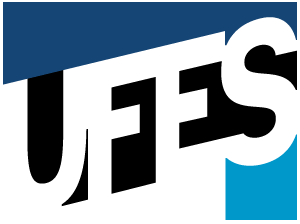 UNIVERSIDADE FEDERAL DO ESPÍRITO SANTOCENTRO DE CIÊNCIAS JURÍDICAS E ECONÔMICASSECRETARIA UNIFICADA DOS PROGRAMAS DE PÓS-GRADUAÇÃOSUPGDiscente: _____________________________________________________________________________Endereço:_________________________________________________________________________________________________Cidade:_____________________ UF: ______CEP: ________________________Telefone (fixo): ____________ Celular: ______________ Email: __________________________________  RG:  ___________________ Órgão Expedidor:   ___________   Data/Expedição: ____________________ CPF:___________________  Data de Nascim.: ____________Naturalidade:  ________________________    Tipo Sanguíneo: _______________     Fator RH: ____________      Dados Bancários: Banco (nome/nº): ________________ Agência: ______ Conta Corrente.:_____________Data Colação Grau: ______________  Instituição / Graduação: _________________________________________________________________________________________________________________________Maior Título (Graduação – Especialização – Mestrado): _________________________________________  Ano de Obtenção:  ___________________   Título da Monografia (TCC)/Dissertação: _______________________________________________________________________________________________________Vínculo Empregatício (Se sim colocar nome da empresa e data de admissão): _____________________________________________________________________________________________________________________Interesse em bolsa de estudos: (   ) SIM  (   ) NÃO  Observações:Somente os alunos regulares tem direito a solicitação e recebimento de bolsa de estudos; Para obtenção de bolsa de estudos o(a) aluno(a) não poderá ter vínculo empregatício;A manifestação de interesse em bolsa pelo discente não garante ao mesmo a concessão imediata da bolsa de estudos pelo Programa, tendo em vista o limitado número de bolsas disponíveis e  os critérios definidos pela comissão de bolsas do curso para a concessão das mesmas.  Ciente e de acordo,Vitória/ES, ____ de __________________ de 201____ .__________________________________________Assinatura do discenteCiente,_______________________________________________Coordenador(a) do Programa de Pós-graduaçãoUNIVERSIDADE FEDERAL DO ESPÍRITO SANTOCENTRO DE CIÊNCIAS JURÍDICAS E ECONÔMICASSECRETARIA UNIFICADA DOS PROGRAMAS DE PÓS-GRADUAÇÃOSUPGCódigo da DisciplinaNome da Disciplina